Техническое задание«Ремонт и покраска фасада автостанции «Кринички»  1. Предмет тендера:Выполнение ремонта и покраски фасада здания автостанции «Кринички» принадлежащей ЧАО «ДОПАС»  по адресу: Днепропетровская область, пгт. Кринички, ул. Центральная, 1-А2. Перечень и объемы требуемых работ, услуг:            3. Сроки выполнения работ 10 календарных дней:            4. Материалы и инструменты:Основные материалы -  ЗаказчикВспомогательные материалы – ПодрядчикИнструменты, леса и подмости, транспортные расходы - Подрядчик           5. Оплата выполненных работ:- безналичный расчет согласно условий договора           6. Основные технические требования на выполнение работ:6.1 требования к последовательности выполнения работ, этапам выполнения работ:- постоянное согласование с Заказчиком           6.2 требования к видам выполнения работ:- выполнение указанных видов работ в соответствии с технологией производства работ6.3 требования к объемам выполняемых работ:- выполнение полного объема работ согласно перечня6.4  требования к безопасности:- производство работ в соответствии с действующими нормативными документами по пожарной безопасности. Соблюдение норм и правил по охране труда и технике безопасности7. Требования к Участникам тендера:- предоставить Заказчику коммерческое предложение и заполненное  ТЗ (п.2)наличие разрешительной документации на выполнение ремонтных работ           7.1. Гарантийный срок на выполненные работы:- гарантийный срок на выполненные работы – 2 года7.2. Другие необходимые требования:- ежедневная уборка строительного мусора, с выносом в мешках в отведенное место.ФОТО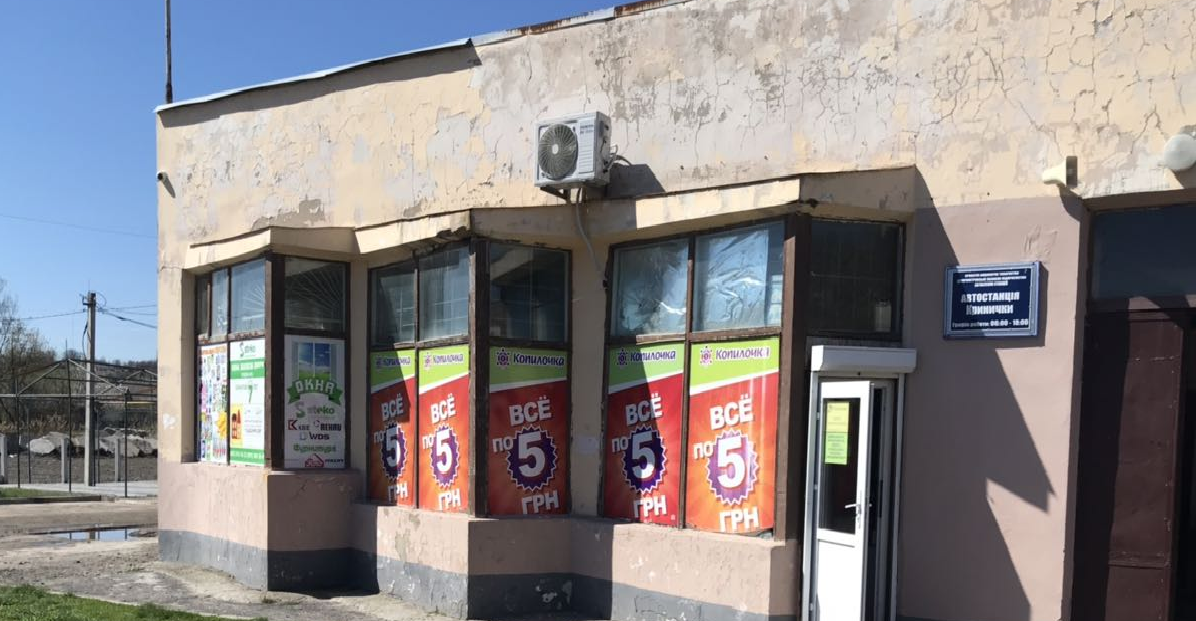 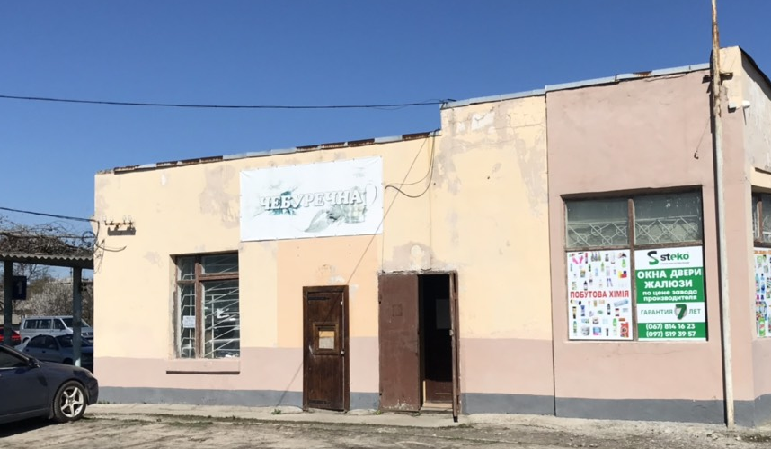 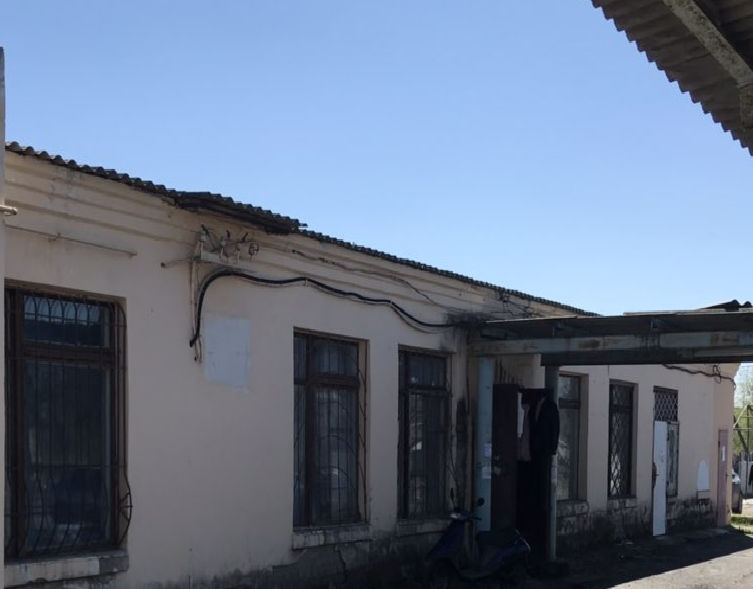 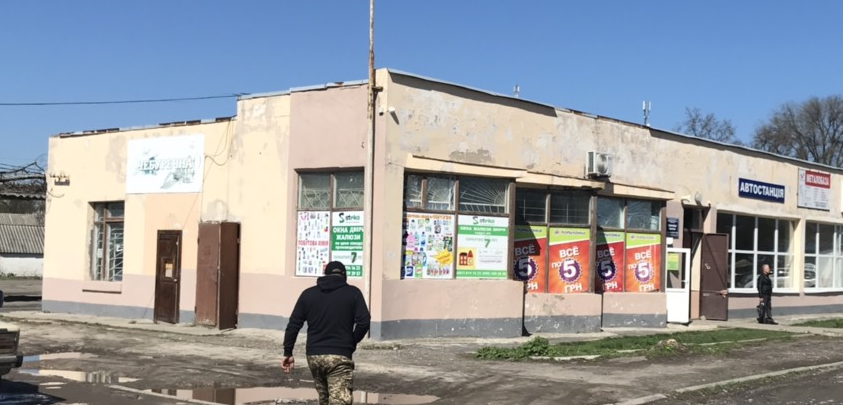 Директор технической службы ЧАО «ДОПАС»                                         Кожома А.Ю.№Наименование работЕд. изм.Кол-воСтоимость, грн(заполняет участник тендера)12341Частичный демонтаж штукатурки м2202Грунтовка стен под штукатуркум2203Монтаж сетким2204Частичная штукатурка фасада цементно-известковым растворомм2205Подготовка поверхности под покраскум21806Частичная шпаклевка (фасад, откосы)м210  7Грунтовка фасадам21808Покраска фасада и откосов в два слоя фасадными красками (цвет по согласованию с Заказчиком)м21809Снятие краски с деревянных рам оконшт1110Грунтовка деревянных рам окон шт1111Покраска деревянных рам окон маслянными краскамишт1112Уборка и вывоз мусоракг50Итого:Итого:Итого:Итого: